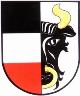    OBEC SVĚTÍPOZVÁNKA NA VEŘEJNÉ ZASEDÁNÍ ZASTUPITELSTVA OBCE SVĚTÍTermín konání: 15. 3. 2019 od 19 hodinMísto konání: Hostinec Na Zavadilce Světí Program: Schválení programu, zapisovatele, ověřovatelů zápisuRozpočet na rok 2019Schválení závěrečného účtu za rok 2018Schválení účetní závěrky 2018Schválení kupní smlouvy na nemovitostiSchválení financování investičních akcí úvěrem České spořitelnyRůznéDiskuzeIng. Martina Saláková Šafkovástarostka obceVyvěšeno: 6.3.2019Sejmuto: Souběžně vyvěšeno i na elektronické úřední desce.